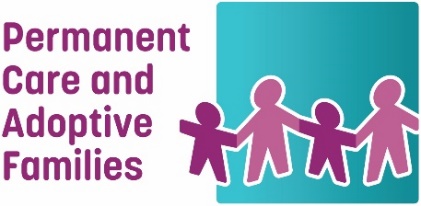 Rapid Antigen Test (RAT) distribution formPCA Families have been provided RAT tests from DFFH to distribute to permanent care families and others receiving the DFFH care allowance for their young people aged 3-17, for free.  Each young person is eligible for 1 test per week.  Currently you can apply for 4 tests for each child.Please email this form to info@pcafamilies.org.au  requesting the required number of boxes of RAT tests (five tests/box).
Melbourne collectionPlease note the collection date and time will be agreed once your form has been received.  Please select which collection point is suitable. Collect from FCAVGround Floor, 2 Greenwood St, AbbotsfordCollect from PCA Families247-251 Flinders Lane, MelbourneTested positive to COVID-19 and need RATs to be posted homePlease circle or highlight the days of week you are available to collect RATsMonday		   Tuesday	       Wednesday	      Thursday           	Friday (by appointment only)Regional distributionDepending on demand, we may be able to post to your address, but will contact you for further information on how to best distribute to you.Name: Address:Email Phone:Number of children:Number of boxes (number of children x 4)/5 tests: 